S1 Fig. Immunofluorescence control of the three antibodies used to detect His-, HA- and FLAG-tagged OATP1B3. 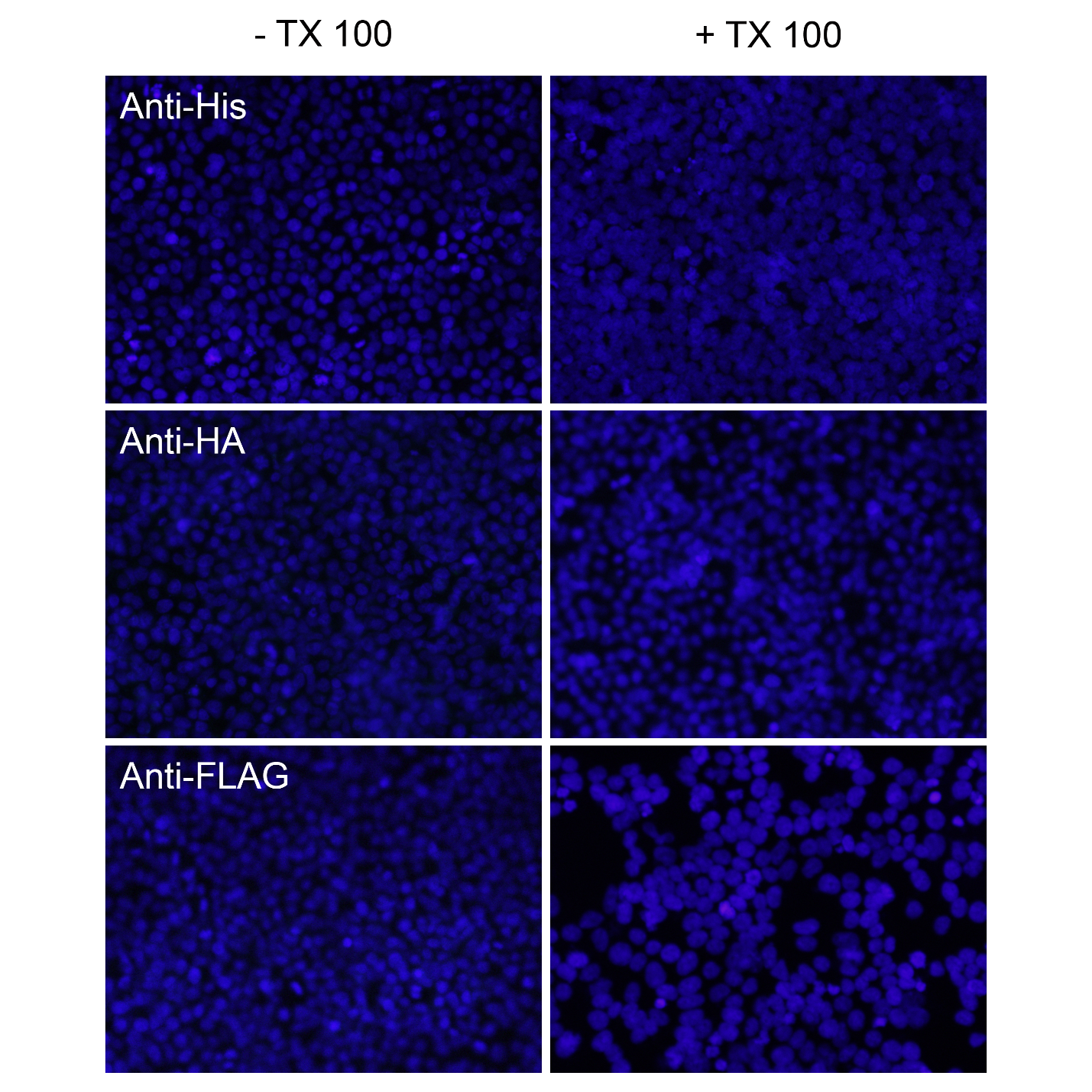 HEK293 cells transiently transfected with empty vector were fixed in the absence or presence of 1% TX-100.  The cells were then incubated with either anti-His, anti-HA or anti-FLAG antibodies followed by the respective secondary antibodies that should result in a green signal. Nuclei were stained by DAPI (shown in blue).